Long-term risk for mental health symptoms in Dutch ISAF veterans: the role of perceived social support – Supplementary MaterialSija J. van der Wal MSc1,2,3*, Elbert Geuze PhD1,3, Eric Vermetten MD, PhD2,3,4,51 Brain Research and Innovation Centre, Ministry of Defence, Utrecht, The Netherlands2 Department of Psychiatry, Leiden University Medical Center, Leiden, The Netherlands3 UMC Utrecht Brain Center, Department of Psychiatry, University Medical Center Utrecht, Utrecht, The Netherlands4 ARQ National Pyschotrauma Center, Diemen, The Netherlands 5 Military Mental Healthcare, Ministry of Defence, Utrecht, The Netherlands* Corresponding author: Sija J. van der Wal MScAddress: Brain Research and Innovation Centre, Military Mental Healthcare, PO Box 90000, MPC 50A, 3509 AA Utrecht, The Netherlands Tel: +31302502519E.: s.j.vanderwal@umcutrecht.nlTable S1: Demographics and other characteristics of participants with a 10-year follow-up measurement versus participants without a 10-year follow-up measurement.Note: data are n (%) or mean (SD). Differences in descriptive characteristics between participants with and without a ten-year follow-up measurement were tested with a χ2-test (categorical) or an independent samples t-test (continuous). DES=Deployment Experience Scale. DDRI-F=Deployment Risk and Resilience Inventory part F. DDRI-L=Deployment Risk and Resilience Inventory part L. ETISR-SF=Early Trauma Inventory Self Report-Short Form. Education (ISCED levels): Low=primary and lower secondary education; Moderate=upper secondary, post-secondary non-tertiary, and short cycle tertiary education; High= bachelor, master, and doctoral education. a Sample sizes might not add up to total because of missing data in the descriptive variables; where there is missing data, the total is indicated. Totals for participants with a ten-year follow-up measurement: bn=597, c n=551, d n=593, e n=544, f n=486, g n=596, h n=461, i n=259, j n=258, k n=546; totals for participants without a ten-year follow-up measurement: b n=403, c n=359, d n=387, en=355, f n=318, g n=0, h n=246, i n=76, jn=75, k n=342.Table S2: Number of valid responses on variables included in the analyses (total sample = 978).Data are n (%); n indicates the number of participants with valid data on the specific variable Table S3: Reported mental health symptom patterns for each time point.Data are n (%); prevalences based on the Symptom Checklist-90 (SCL-90); used cut-off values for symptoms: agoraphobia: ≥11; anxiety: ≥22; depression: ≥36; hostility: ≥11. Table S4: Parameter estimates for change in agoraphobia symptoms over time relative to pre-deployment status without interactions with potential moderators (n=978).Note: a Δ indicates the difference relative to pre-deployment status; 95% CI = 95% Confidence Interval.Table S5: Parameter estimates for change in anxiety symptoms over time relative to pre-deployment status without interactions with potential moderators (n=978).Note: a Δ indicates the difference relative to pre-deployment status; 95% CI = 95% Confidence Interval.Table S6: Parameter estimates for change in depression symptoms over time relative to pre-deployment status without interactions with potential moderators (n=978).Note: a Δ indicates the difference relative to pre-deployment status; 95% CI = 95% Confidence Interval.Table S7: Parameter estimates for change in hostility over time relative to pre-deployment status without interactions with potential moderators (n=978).Note: a Δ indicates the difference relative to pre-deployment status; 95% CI = 95% Confidence Interval.Table S8: Parameter estimates for change in agoraphobia symptoms over time relative to pre-deployment status with different moderators (n=978).Note: a Δ indicates the difference relative to pre-deployment status, when there was no significant difference in symptom score relative to pre-deployment at a time-point, no covariates were reported; 95% CI = 95% Confidence Interval; b the rank parameter indicates
 the difference between non-commissioned officer and staff officer ranks versus private and corporal ranks (reference category); c reference category is the group with one or more previous deployments; d reference category is the group with a role inside the military base; e deployment experience was measured with the Deployment Experience Scale (DES); f unit support during deployment was measured with the Deployment Risk and Resilience Inventory-1 Section F (DRRI-F); g social support after deployment was measured with the Deployment Risk and Resilience Inventory-1 Section L (DRRI-L); h early trauma wasmeasured with the Early Trauma Inventory Self-Report-Short Form (ETISR-SF).Table S9: Parameter estimates for change in anxiety symptoms over time relative to pre-deployment status with different moderators (n=978).Note: a Δ indicates the difference relative to pre-deployment status, when there was no significant difference in symptom score relative to pre-deployment at a time-point,no covariates were reported; 95% CI = 95% Confidence Interval; b the rank parameter indicates the difference between non-commissioned officer and staff officer ranks versus private and corporal ranks (reference category); c reference category is the group with one or more previous deployments; d reference category is the group with a role inside the military base; e deployment experience was measured with the Deployment Experience Scale (DES); f unit support during deployment was measured with the Deployment Risk and Resilience Inventory-1 Section F (DRRI-F); g social support after deployment was measured with the Deployment Risk and Resilience Inventory-1 Section L (DRRI-L); h early trauma wasmeasured with the Early Trauma Inventory Self-Report-Short Form (ETISR-SF).Table S10: Parameter estimates for change in depression symptoms over time relative to pre-deployment status with different moderators (n=978).Note: a Δ indicates the difference relative to pre-deployment status, when there was no significant difference in symptom score relative to pre-deployment at a time-point, no covariates were reported; 95% CI = 95% Confidence Interval; b the rank parameter indicates the difference between non-commissioned officer and staff officer ranks versus private and corporal ranks (reference category); c reference category is the group with one or more previous deployments; d reference category is the group with a role inside the military base; e deployment experience was measured with the Deployment Experience Scale (DES); f unit support during deployment was measured with the Deployment Risk and Resilience Inventory-1 Section F (DRRI-F); g social support after deployment was measured with the Deployment Risk and Resilience Inventory-1 Section L (DRRI-L); h early trauma wasmeasured with the Early Trauma Inventory Self-Report-Short Form (ETISR-SF).Table S11: Parameter estimates for change in hostility over time relative to pre-deployment status with different moderators (n=978).Note: a Δ indicates the difference relative to pre-deployment status; 95% CI = 95% Confidence Interval; b the rank parameter indicates the difference between 
non-commissioned officer and staff officer ranks versus private and corporal ranks 
(reference category); c reference category is the group with one or more previous deployments; d reference category is the group with a role inside the military base; e deployment experience was measured with the Deployment Experience Scale (DES); f unit support during deployment was measured with the Deployment Risk and Resilience Inventory-1 Section F (DRRI-F); g social support after deployment was measured with the Deployment Risk and Resilience Inventory-1 Section L (DRRI-L); h early trauma wasmeasured with the Early Trauma Inventory Self-Report-Short Form (ETISR-SF).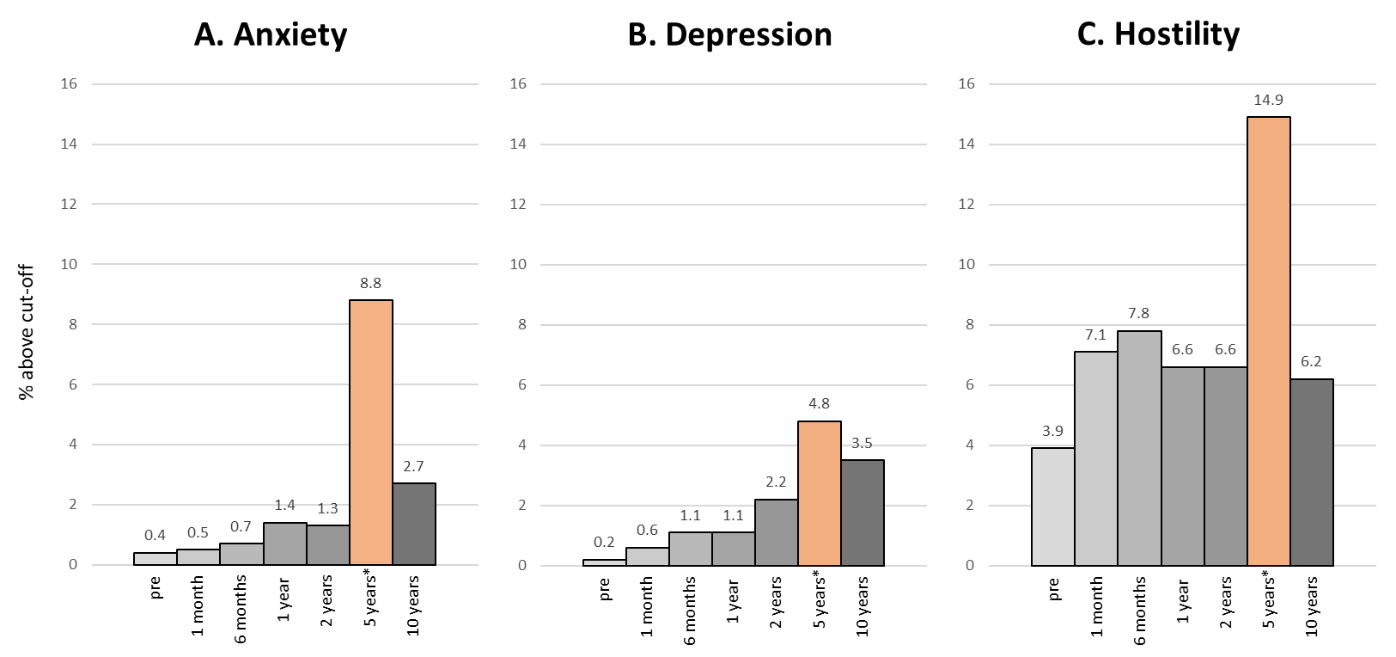 Figure S1. Reported anxiety (A), depression (B), and hostility (C) symptoms over time in Dutch ISAF veterans including a five-year follow-up measurement. Prevalence rates pre-deployment, and one month, six months, one year, two years, and ten years post-deployment were based on the Symptom Checklist (SCL-90-R); prevalence rates at five years post-deployment were based on the Brief Symptom Inventory (BSI). Cut-off values for all subscales were based on the 95th percentile scores of a sample from the general population as reported in the respective questionnaire manual (SCL: anxiety: ≥22; depression: ≥36; hostility: ≥11; BSI: anxiety: ≥1.33; depression: ≥1.67; hostility: ≥1.20). *Five year measurement was administered as an online questionnaire instead of a paper-and-pencil questionnaire. Participants with a 10-year follow-up measurement (n=598)aParticipants without a 10-year follow-up measurement (n=409)ap-valueSex   Male   Female543 (91%)  55 (9%)378 (92%)  31 (8%)  0.367Age (years)b   <21   ≥21  76 (13%)521 (87%)  63 (16%)340 (84%)  0.193Educational levelc   Low   Moderate   High194 (35%)280 (51%)  77 (14%)172 (48%)162 (45%)  25 (7%)<0.001Rankd   Private   Corporal   Non-commissioned officer   Staff officer198 (33%)117 (20%)176 (30%)102 (17%)196 (51%)  86 (22%)  75 (19%)  30 (8%)<0.001Previous deployment(s)e   Yes   No284 (52%)260 (48%)136 (62%)219 (38%)<0.001Role during deploymentf   Inside the military base   Both inside and outside the military base   Outside the military base186 (38%)  42 (9%)258 (53%)  62 (20%)  31 (10%)225 (71%)<0.001Deployment year   2005 or 2006   2007 or 2008153 (26%)445 (74%)108 (26%)301 (74%)  0.770New deployment(s)g   Yes   No271 (46%)325 (55%)   ..  ..    ..    ..DES (deployment stressors) total scoreh  4.30 (3.15)  4.91 (3.31)  0.016DDRI-F (unit social support) total scorei45.95 (9.80)43.48 (11.26)  0.063DDRI-L (support after deployment) total scorej60.77 (8.33)58.92 (11.22)  0.188ETISR-SF (early trauma) total scorek  3.35 (3.13)  3.72 (2.93)  0.081Pre1 month6 months1 year2 years10 yearsAgoraphobia829807731558544600Anxiety818798724553531595Depression823800729552544595Hostility828808732558547598Age976-----Rank968-----Previous deployment(s)887-----Role during deployment-793----Deployment experience-706----Unit support---335--Social support---333--Early general trauma921-----Early physical abuse925-----Early emotional abuse912-----Early sexual abuse909-----agoraphobiaanxietydepressionhostilityPreN=8011 monthN=7826 monthsN=7201 yearN=5462 yearsN=52910 yearsN=580768 (95.9%)723 (92.5%)659 (91.5%)495 (90.7%)486 (91.9%)516 (89.0%)●    1 (0.1%)    3 (0.4%)    3 (0.4%)  11 (2.0%)   5 (1.0%)  19 (3.3%)●    1 (0.1%)    0    0    0    0    2 (0.3%)●    0    2 (0.3%)    2 (0.3%)    2 (0.4%)    2 (0.4%)    3 (0.5%)●  25 (3.1%)  41 (5.2%)  43 (6.0%)  25 (4.6%)  24 (4.5%)  17 (2.9%)●●    1 (0.1%)    2 (0.3%)    0    2 (0.4%)    0    2 (0.3%)●●    0    0    1 (0.1%)    0    0    0●●    2 (0.2%)    8 (1.0%)    6 (0.8%)    3 (0.5%)    3 (0.6%)    2 (0.3%)●●    0    0     1 (0.1%)    0     0    0●●    1 (0.1%)    0    0    2 (0.4%)    0    0●●    2 (0.2%)    1 (0.1%)    1 (0.1%)    2 (0.4%)    2 (0.4%)    3 (0.5%)●●●    0    0    0    0     0    2 (0.3%)●●●    0    0    2 (0.3%)    0    0    1 (0.2%)●●●    0    0    2 (0.3%)    0    3 (0.6%)    1 (0.2%)●●●    0    0    0    0    0     4 (0.7%)●●●●    0    2 (0.3%)    0    4 (0.7%)    4 (0.8%)    8 (1.4%)Time-effectTime-effectCoefficient (95% CI)P-valueIntercept (pre-deployment)  7.20 (7.12 – 7.28)<0.0001Δ 1 montha  0.11 (0.01 – 0.21)  0.026Δ 6 monthsa  0.09 (-0.01 – 0.19)  0.093Δ 1 yeara  0.23 (0.11 – 0.34)<0.001Δ 2 yearsa  0.20 (0.09 – 0.32)  0.001Δ 10 yearsa  0.60 (0.48 – 0.71)<0.0001Time-effectTime-effectCoefficient (95% CI)P-valueIntercept (pre-deployment)11.03 (10.89 – 11.17)<0.0001Δ 1 montha  0.01 (-0.18 – 0.19)  0.950Δ 6 monthsa  0.03 (-0.16 – 0.22)  0.773Δ 1 yeara  0.15 (-0.06 – 0.36)  0.169Δ 2 yearsa  0.16 (-0.05 – 0.37)  0.137Δ 10 yearsa  0.52 (0.32 – 0.72)<0.0001Time-effectTime-effectCoefficient (95% CI)P-valueIntercept (pre-deployment)17.98 (17.72 – 18.23)<0.0001Δ 1 montha  0.28 (-0.04 – 0.61)  0.083Δ 6 monthsa  0.32 (-0.02 – 0.65)  0.062Δ 1 yeara  1.06 (0.70 – 1.44)<0.0001Δ 2 yearsa  1.33 (0.96 – 1.71)<0.0001Δ 10 yearsa  1.41 (1.05 – 1.77) <0.0001Time-effectTime-effectCoefficient (95% CI)P-valueIntercept (pre-deployment)  6.98 (6.86 – 7.10)<0.0001Δ 1 montha  0.31 (0.16 – 0.46)<0.0001Δ 6 monthsa  0.23 (0.08 – 0.39)  0.003Δ 1 yeara  0.33 (0.15 – 0.50)<0.001Δ 2 yearsa  0.40 (0.23 – 0.58)<0.0001Δ 10 yearsa  0.21 (0.04 – 0.37)  0.015Interaction time x moderator variableInteraction time x moderator variableCoefficient (95% CI)P-valueAgeΔ 1 montha-0.009 (-0.020 – 0.002)  0.106Δ 1 yeara-0.007 (-0.019 – 0.005)  0.271Δ 2 yearsa-0.004 (-0.016 – 0.008)  0.547Δ 10 yearsa-0.026 (-0.038 – -0.015)<0.0001RankbΔ 1 montha-0.130 (-0.333 – 0.073)  0.208Δ 1 yeara-0.143 (-0.375 – 0.088)  0.224Δ 2 yearsa-0.127 (-0.361 – 0.107)  0.288Δ 10 yearsa-0.598 (-0.824 – -0.373) <0.0001Previous deployment(s)cΔ 1 montha 0.096 (-0.109 – 0.300)  0.359Δ 1 yeara 0.073 (-0.163 – 0.309)  0.544Δ 2 yearsa 0.014 (-0.226 – 0.254)  0.909Δ 10 yearsa 0.286 (0.055 – 0.516)  0.015Role during deploymentdBoth inside and outside the baseΔ 1 montha 0.077 (-0.341 – 0.495)  0.717Δ 1 yeara 0.056 (-0.399 – 0.511)  0.809Δ 2 yearsa-0.145 (-0.635 – 0.346)  0.564Δ 10 yearsa 0.424 (-0.055 – 0.903)  0.082Outside the baseΔ 1 montha 0.087 (-0.162 – 0.336)  0.492Δ 1 yeara 0.286 (0.010 – 0.562)  0.042Δ 2 yearsa 0.165 (-0.117 – 0.447)  0.252Δ 10 yearsa 0.665 (0.383 – 0.927)<0.001Deployment experienceeΔ 1 montha 0.044 (0.011 – 0.077)  0.010Δ 1 yeara 0.077 (0.036 – 0.118) <0.001Δ 2 yearsa 0.040 (-0.001 – 0.081)  0.059Δ 10 yearsa 0.091 (0.052 – 0.131)<0.0001Unit supportfΔ 1 montha 0.005 (-0.011 – 0.022)  0.534Δ 1 yeara-0.006 (-0.022 – 0.010)  0.470Δ 2 yearsa 0.002 (-0.016 – 0.021)  0.786Δ 10 yearsa 0.013 (-0.006 – 0.031)  0.159Social supportgΔ 1 montha-0.013 (-0.031 – 0.005)  0.152Δ 1 yeara-0.036 (-0.054 – -0.018)<0.0001Δ 2 yearsa-0.018 (-0.037 – 0.001)  0.070Δ 10 yearsa-0.054 (-0.075 – -0.034)<0.0001Early general traumahΔ 1 montha-0.007 (-0.068 – 0.055)  0.831Δ 1 yeara 0.061 (-0.010 – 0.133)  0.093Δ 2 yearsa 0.045 (-0.027 – 0.117)  0.225Δ 10 yearsa 0.026 (-0.044 – 0.095)  0.470Early physical abusehΔ 1 montha-0.011 (-0.088 – 0.066)  0.780Δ 1 yeara 0.021 (-0.071 – 0.112)  0.659Δ 2 yearsa-0.075 (-0.163 – 0.013)  0.097Δ 10 yearsa-0.088 (-0.177 – 0.002)  0.055Early emotional abusehΔ 1 montha 0.071 (-0.027 – 0.169)  0.156Δ 1 yeara 0.016 (-0.097 – 0.130)  0.777Δ 2 yearsa 0.031 (-0.080 – 0.142)  0.581Δ 10 yearsa-0.028 (-0.139 – 0.082)  0.616Early sexual abusehΔ 1 montha-0.022 (-0.207 – 0.163)  0.814Δ 1 yeara-0.061 (-0.269 – 0.148)  0.568Δ 2 yearsa-0.151 (-0.346 – 0.043)  0.127Δ 10 yearsa-0.132 (-0.334 – 0.070)  0.200Interaction time x moderator variableInteraction time x moderator variableCoefficient (95% CI)P-valueAgeΔ 10 yearsa-0.045 (-0.066 – -0.023)<0.0001RankbΔ 10 yearsa-0.970 (-1.378 – 0.563)<0.0001Previous deployment(s)cΔ 10 yearsa 0.391 (-0.022 – 0.804)  0.064Role during deploymentdBoth inside and outside the baseΔ 10 yearsa 0.753 (-0.107 – 1.614)  0.086Outside the baseΔ 10 yearsa 0.917 (0.428 – 1.407)<0.0001Deployment experienceeΔ 10 yearsa 0.163 (0.092 – 0.233)<0.0001Unit supportfΔ 10 yearsa 0.026 (-0.007 – 0.059)  0.125Social supportgΔ 10 yearsa-0.094 (-0.131 – -0.057)<0.0001Early general traumahΔ 10 yearsa-0.026 (-0.151 – 0.100)  0.690Early physical abusehΔ 10 yearsa-0.027 (-0.191 – 0.137)  0.746Early emotional abusehΔ 10 yearsa-0.132 (-0.332 – 0.068)  0.196Early sexual abusehΔ 10 yearsa 0.105 (-0.261 – 0.471)  0.573Interaction time x moderator variableInteraction time x moderator variableCoefficient (95% CI)P-valueAgeΔ 1 yeara-0.005 (-0.044 – 0.033)  0.786Δ 2 yearsa-0.004 (-0.043 – 0.035)  0.849Δ 10 yearsa-0.086 (-0.124 – -0.048)<0.0001RankbΔ 1 yeara-0.185 (-0.930 – 0.560)  0.626Δ 2 yearsa-0.383 (-1.134 – 0.368)  0.317Δ 10 yearsa-1.547 (-2.271 – -0.822)<0.0001Previous deployment(s)cΔ 1 yeara 0.183 (-0.580 – 0.947)  0.638Δ 2 yearsa-0.575 (-1.347 – 0.197)  0.145Δ 10 yearsa 1.000 (0.257 – 1.744)  0.008Role during deploymentdBoth inside and outside the baseΔ 1 yeara 0.007 (-1.396 – 1.409)  0.993Δ 2 yearsa-0.593 (-2.100 – 0.914)  0.441Δ 10 yearsa 1.041 (-0.428 – 2.510)  0.165Outside the baseΔ 1 yeara 0.122 (-0.731 – 0.975)   0.779Δ 2 yearsa-0.374 (-1.243 – 0.495)  0.398Δ 10 yearsa 1.041 (0.424 – 2.108)  0.003Deployment experienceeΔ 1 yeara 0.141 (0.010 – 0.272)  0.035Δ 2 yearsa-0.017 (-0.149 – 0.115)  0.803Δ 10 yearsa 0.211 (0.085 – 0.338)  0.001Unit supportfΔ 1 yeara-0.034 (-0.087 – 0.019)  0.207Δ 2 yearsa-0.066 (-0.126 – -0.006)  0.030Δ 10 yearsa-0.006 (-0.066 – 0.054)  0.838Social supportgΔ 1 yeara-0.227 (-0.285 – -0.168)<0.0001Δ 2 yearsa-0.152 (-0.213 – -0.091)<0.0001Δ 10 yearsa-0.166 (-0.232 – -0.100)<0.0001Early general traumahΔ 1 yeara 0.096 (-0.131 – 0.323)  0.408Δ 2 yearsa 0.223 (-0.002 – 0.454)  0.052Δ 10 yearsa 0.018 (-0.202 – 0.238)  0.872Early physical abusehΔ 1 yeara 0.193 (-0.103 – 0.488)  0.201Δ 2 yearsa 0.271 (-0.013 – 0.556)  0.062Δ 10 yearsa-0.022 (-0.311 – 0.267)  0.882Early emotional abusehΔ 1 yeara 0.230 (-0.133 – 0.592)  0.214Δ 2 yearsa 0.623 (0.270 – 0.976)  0.001Δ 10 yearsa-0.091 (-0.449 – 0.267)  0.619Early sexual abusehΔ 1 yeara 1.131 (0.393 – 1.869)  0.003Δ 2 yearsa 0.360 (-0.261 – 0.981)  0.256Δ 10 yearsa 0.211 (-0.440 – 0.861)  0.526Interaction time x moderator variableInteraction time x moderator variableCoefficient (95% CI)P-valueAgeΔ 1 montha-0.011 (-0.027 – 0.005)  0.184Δ 6 monthsa-0.005 (-0.022 – 0.011)  0.529Δ 1 yeara-0.014 (-0.031 – 0.004)  0.135Δ 2 yearsa-0.006 (-0.024 – 0.012)  0.514Δ 10 yearsa-0.008 (-0.025 – 0.010)  0.387RankbΔ 1 montha 0.045 (-0.256 – 0.347)  0.768Δ 6 monthsa 0.070 (-0.242 – 0.381)  0.661Δ 1 yeara-0.227 (-0.571 – 0.117)  0.195Δ 2 yearsa-0.113 (-0.460 – 0.234)  0.523Δ 10 yearsa-0.109 (-0.444 – 0.226)  0.523Previous deployment(s)cΔ 1 montha-0.075 (-0.381 – 0.231)  0.630Δ 6 monthsa 0.182 (-0.135 – 0.499)  0.260Δ 1 yeara 0.246 (-0.107 – 0.599)  0.171Δ 2 yearsa-0.004 (-0.362 – 0.354)  0.983Δ 10 yearsa-0.252 (-0.596 – 0.093)  0.152Role during deploymentdBoth inside and outside the baseΔ 1 montha 0.146 (-0.470 – 0.762)  0.643Δ 6 monthsa 0.276 (-0.347 – 0.899)  0.385Δ 1 yeara-0.115 (-0.787 – 0.557)  0.737Δ 2 yearsa 0.416 (-0.309 – 1.142)  0.260Δ 10 yearsa 0.372 (-0.341 – 1.084)  0.307Outside the baseΔ 1 montha 0.052 (-0.317 – 0.421)   0.783Δ 6 monthsa 0.233 (-0.141 – 0.607)  0.222Δ 1 yeara 0.249 (-0.160 – 0.658)  0.233Δ 2 yearsa 0.119 (-0.298 – 0.536)  0.576Δ 10 yearsa 0.372 (-0.111 – 0.697)  0.155Deployment experienceeΔ 1 montha 0.090 (0.041 – 0.140)<0.001Δ 6 monthsa 0.083 (0.029 – 0.136)  0.002Δ 1 yeara 0.076 (0.015 – 0.138)  0.015Δ 2 yearsa-0.037 (-0.099 – 0.025)  0.237Δ 10 yearsa 0.041 (-0.019 – 0.100)  0.179Unit supportfΔ 1 montha-0.001 (-0.025 – 0.025)  0.990Δ 6 monthsa-0.008 (-0.033 – 0.018)   0.554Δ 1 yeara-0.004 (-0.029 – 0.021)  0.768Δ 2 yearsa-0.001 (-0.028 – 0.027)  0.969Δ 10 yearsa 0.015 (-0.013 – 0.043)  0.308Social supportgΔ 1 montha-0.053 (-0.080 – -0.025)<0.001Δ 6 monthsa-0.069 (-0.097 – -0.041)<0.0001Δ 1 yeara-0.090 (-0.118 – -0.062)<0.0001Δ 2 yearsa-0.043 (-0.073 – -0.014)  0.0040Δ 10 yearsa-0.050 (-0.082 – -0.019)  0.002Early general traumahΔ 1 montha 0.009 (-0.081 – 0.100)  0.842Δ 6 monthsa 0.162 (0.065 – 0.258)  0.100Δ 1 yeara 0.055 (-0.050 – 0.160)  0.305Δ 2 yearsa 0.050 (-0.056 – 0.155)  0.359Δ 10 yearsa 0.072 (-0.031 – 0.174)  0.170Early physical abusehΔ 1 montha-0.030 (-0.144 – 0.085)  0.613Δ 6 monthsa-0.034 (-0.155 – 0.087)  0.578Δ 1 yeara-0.010 (-0.147 – 0.127)  0.889Δ 2 yearsa 0.041 (-0.091 – 0.173)  0.540Δ 10 yearsa-0.124 (-0.258 – 0.011)  0.072Early emotional abusehΔ 1 montha 0.204 (0.059 – 0.349)  0.006Δ 6 monthsa 0.061 (-0.092 – 0.214)  0.432Δ 1 yeara-0.011 (-0.178 – 0.156)  0.896Δ 2 yearsa-0.015 (-0.178 – 0.148)  0.858Δ 10 yearsa-0.134 (-0.299 – 0.030)  0.110Early sexual abusehΔ 1 montha  0.230 (-0.044 – 0.504)  0.100Δ 6 monthsa  0.169 (-0.106 – 0.444)  0.227Δ 1 yeara  0.162 (-0.147 – 0.471)  0.304Δ 2 yearsa  0.153 (-0.135 – 0.441)  0.297Δ 10 yearsa  0.004 (-0.297 – 0.306)  0.978